Организациям(по списку)Российский фонд развития информационных технологий (РФРИТ) в соответствии с п.4.2.4 Конкурсной документации по проведению конкурсного отбора проектов на предоставление грантов на реализацию проектов по разработке отечественного программного обеспечения и увеличению его доли в условиях цифровой экономики, а также по разработке технологических решений по созданию федеральных и региональных государственных информационных ресурсов с использованием технологии распределенных реестров, внедрением методов и технологий обработки и хранения информации, утвержденной протоколом решения Правления РФРИТ от 21 сентября 2020 г. № 5 (далее – Конкурсная документация), настоящим уведомляет о решении Грантового комитета предоставить средства гранта  «наименование организации получателя гранта» (заявка №___/1185/20) на реализацию проекта «название проекта» (пункт _____раздела ______протокола заседания Грантового комитета от «______» декабря 2020 г. № ___________).В случае принятия Вами решения о заключении Соглашения на условиях, указанных в Заявке,  с обязательным учетом дополнительных условий,  ограничений  и  требований  (при  их  наличии), указанных в протоколе Грантового комитета просим в срок до «____» декабря 2020 года представить в РФРИТ документы, предусмотренные п.5.1.3. Конкурсной документации. Обращаем Ваше внимание, что требования по оформлению представляемых документов аналогичны тем, что предъявлялись в ходе конкурсного отбора.  Документы и информацию просим направить нарочным или почтовым отправлением в адрес РФРИТ: для почтовых отправлений 123112, г. Москва, Пресненская наб., д.8 стр.1, 4 этаж, офис РФРИТ; для доставки курьерскими службами г. Москва, ст.м. Выставочная или Международная, Пресненская наб., д.8 стр.1 (Башня «Санкт-Петербург» (Северный блок) Бизнес-центра «Город Столиц», Москва-Сити), 4 этаж, офис РФРИТ.Контактное лицо для взаимодействия по вопросам представления документов и информации: Николотов Евгений Владимирович, тел.: +7 (495) 134-44-02, доб. 1601, email: e.nikolotov@rfrit.ru.Приложения: 1. Выписка из протокола заседания Грантового комитета, на 1 листе;2. Порядок действий по открытию счета софинансирования и грантового счета, подключенного к системе «Сбербанк Корпорация», на 1 листе;3. Образец соглашения о взимании платы за услуги банка к договору банковского счета, на 2 листах;4. Образец дополнительного соглашения к договору банковского счета                                                                                                                           в валюте Российской Федерации (о контроле счета), на 2 листах;5. Образец дополнительного соглашения к договору банковского счета (грантового) на банковское сопровождение по счету клиента, на 8 листах;6. Образец бланка заявления о заранее данном акцепте по требованиям получателей средств, на 1 листе;7. Образец справки о гарантиях по абзацу 4 п.п. «а» п.5.1.3. Конкурсной документации.Заместитель генерального директора                                                          А.А. КозкоИсп. Николотов Е.В..Тел. +7(495) 134-44-02, доб.1601Порядок действий по открытию счета софинансирования и грантового счета, подключенного к системе «Сбербанк Корпорация»1) Открыть отдельный расчетный счет (счет софинансирования) в валюте Российской Федерации в любой кредитной организации на территории Российской Федерации исключительно для целей получения и использования средств софинансирования из внебюджетных источников, имеющий нулевое сальдо (остаток денежных средств на счете) на день представления РФРИТ документов, необходимых для заключения соглашения. Заверенную копию справки банка об открытии счета направить в РФРИТ. Реквизиты счета софинансирования указываются в соглашении о предоставлении гранта на реализацию проекта. 2) Открыть отдельный расчетный счет (грантовый счет) в валюте Российской Федерации в любом отделении ПАО «Сбербанк» (кредитная организация, отобранная для реализации функции по контролю целевого расходования средств гранта на расчетном счете со специальным режимом) и подключить его к системе дистанционного банковского обслуживания Сбербанк Бизнес Онлайн (СББОЛ). Обеспечить формирование электронной цифровой подписи (ЭЦП) в ССБОЛ для осуществления электронного документооборота. Реквизиты грантового счета указываются в соглашении о предоставлении гранта на реализацию проекта.3) Подписать соглашение о взимании платы за услуги банка к договору банковского счета (грантового) в валюте Российской Федерации, обеспечивающее определение иного банковского счета для списания средств за оплату банковских услуг и прочих нецелевых расходов с другого счета организации по выставленным счетам, без осуществления списания средств с грантового счета (образец в приложении № 3).4) Представить в РФРИТ заверенные копии справки банка об открытии грантового счета и подписанного соглашения о взимании платы за услуги банка к договору банковского счета. 5) По итогам проверки ПАО «Сбербанк» представленных получателем гранта вышеуказанных документов в РФРИТ, ПАО «Сбербанк» направляет в СББОЛ получателя гранта следующие документы, подлежащие подписанию ЭЦП получателем гранта:- дополнительное соглашение к договору банковского счета (грантового) в валюте Российской Федерации о подключении счета на контроль РФРИТ (образец в приложении № 4);- дополнительное соглашение к договору банковского счета (грантового) на банковское сопровождение по счету клиента (образец в приложении 
№ 5).6) Представить в РФРИТ копию подписанного дополнительного соглашения к договору банковского счета о подключении счета на контроль РФРИТ и дополнительного соглашения к договору банковского счета (грантового) на банковское сопровождение по счету клиента, с отметками ЭЦП ПАО «Сбербанк» и получателя гранта.7) Подписать Заявление о заранее данном акцепте по платежным требованиям в адрес РФРИТ (образец в приложении № 6) и представить его копию в РФРИТ с отметкой ПАО «Сбербанк» о принятии документа. 8) Заполнить и предоставить в РФРИТ информационную карту (образец в приложении №7). 						Код 014211032/6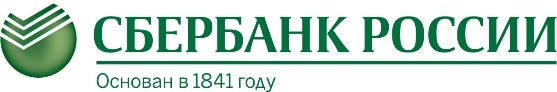 Соглашение о взимании платы за услуги Банка к Договору банковского счета № ______________ от ___________Публичное акционерное общество «Сбербанк России» (ПАО Сбербанк), именуемое в дальнейшем Банк, в лице _______________________________________________________________________________________________, (должность, фамилия, имя, отчество уполномоченного представителя Банка) действующего в соответствии с Уставом ПАО Сбербанк, Положением о ______________________________ и на основании _________________________________________________________________________________________                                           (доверенность либо генеральная доверенность, организационно-распорядительный документ)№ ______________ от _______________, с одной стороны, и ____________________________________________ _____________________________________________________________________________________________________,(полное наименование юридического лица в соответствии с учредительными документами/ фамилия, имя, отчество индивидуального предпринимателя/ фамилия, имя, отчество физического лица, занимающегося в установленном законодательством РФ порядке частной практикой)именуем___ в дальнейшем Клиент, в лице ___________________________________________________________________, 
(должность, фамилия, имя, отчество (если иное не вытекает из закона или национального обычая)  уполномоченного представителя  Клиента)действующего на основании __________________________________, с другой стороны, совместно именуемые Стороны, (название документа)в дополнение к Договору банковского счета № ______________ от ___________ (далее – Договор) заключили настоящее Соглашение о нижеследующем:Клиент поручает Банку взимать плату за услуги (может указываться наименование услуги/услуг) в соответствии с Тарифами Банка по мере предоставления Банком услуги (услуг) по Договору (указывается наименование договора) с банковского счета Клиента №____________________________________________________________________________, открытого в ______________________________________________________________________________________.(наименование, местонахождение и БИК Банка/филиала Банка)Клиент обязуется предоставить в операционное подразделение Банка по месту ведения банковского счета Клиента, указанного в п.1 настоящего Соглашения, согласие (заранее данный акцепт) на списание без дополнительного распоряжения со счета, указанного в п.1 настоящего Соглашения, платы за услуги (может указываться наименование услуги/услуг) в соответствии с Тарифами Банка по мере предоставления Банком услуг по Договору. 3. Клиент дает согласие Банку при невозможности списания платы за услуги Банка в порядке, предусмотренном п.1,2 Соглашения,  не позднее 5-го (Пятого) рабочего дня месяца, следующего за отчетным, направлять по итогам месяца либо по мере совершения операций:-  платежное требование на оплату услуг Банка по платежным реквизитам: р/с__________________________,БИК______________, к/с___________________________, Наименование банка: ___________________________________________________________. Клиент обязуется обеспечить наличие в стороннем банке согласия (заранее данного акцепта) на списание без дополнительного распоряжения со счета платы за услуги (может указываться наименование услуги/услуг) в соответствии с Тарифами Банка по мере предоставления Банком услуг по Договору, указанному в п.1 Соглашения. Счета/требования на оплату не направляются, если в течение месяца Банком не предоставлялись Клиенту услуги на платной основе.- счет на оплату услуг Банка при непредоставлении Клиентом реквизитов для направления платежного требования, а также в случаях отсутствия в стороннем банке согласия (заранее данного акцепта) на списание со счета без дополнительного распоряжения платы за услуги Банка.  При получении от Банка счета на оплату Клиент обязуется обеспечить оплату услуг Банка со своих счетов в Банке или в других кредитных организациях либо со счетов третьих лиц, либо осуществить оплату услуг Банка наличными денежными средствами по месту ведения Счета  в срок не позднее 5 (Пяти) рабочих дней с даты получения счета на оплату.Во всем остальном, что не указано в настоящем Соглашении, действуют условия Договора. Настоящее Соглашение вступает в силу с даты его подписания Сторонами.Каждая из Сторон вправе в одностороннем порядке расторгнуть настоящее Соглашение с предварительным уведомлением об этом другой Стороны в письменной форме не менее чем за 15 (пятнадцать) календарных дней до даты расторжения.Настоящее Соглашение составлено в двух экземплярах, по одному для каждой Стороны. Все экземпляры идентичны и имеют одинаковую юридическую силу.Адреса и банковские реквизиты сторон: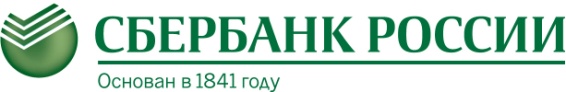 ДОПОЛНИТЕЛЬНОЕ СОГЛАШЕНИЕ
к Договору банковского счета в валюте РФ 
№ ________________ от "___"____________г.Публичное акционерное общество «Сбербанк России», именуемый в дальнейшем "Банк", в лице __________________________ ______________, действующ___ на основании ______________________(должность, фамилия, имя, отчество)_______________, с одной стороны, и ___________________________________________________________,(полное наименование организации, учреждения, предприятия)именуем__ в дальнейшем "Клиент", в лице ______________________________________________________,(должность, фамилия, имя, отчество)действующ___ на основании __________________________________________, с другой стороны, совместно именуемые "Стороны", принимая во внимание заключенный между Банком и Российским фондом развития информационных технологий  Договор об оказании услуг «Сбербанк Корпорация» № 038201901369 от 16.12.2019г. (далее по тексту Договор «Сбербанк Корпорация»), и то, что Клиентом, в соответствии с указанным Договором, презюмируется право Российскому фонду развития информационных технологий (РФРИТ), ОГРН 1197700010530 акцептовать/отказывать Электронные платежные документы Клиента, заключили настоящее Дополнительное соглашение к Договору банковского счета в _____(наименование подразделения)______ ПАО Сбербанк № _____________ от "___"_____________ 20__г. (далее по тексту - Договор) о нижеследующем:ИСПОЛЬЗУЕМЫЕ ТЕРМИНЫ И СОКРАЩЕНИЯ1.1	    Термины «Электронная подпись» (ЭП), «Ключ электронной подписи», «Ключ проверки электронной подписи», «Сертификат ключа проверки электронной подписи», «Владелец сертификата ключа проверки электронной подписи» (Владелец сертификата) применяются в настоящем Дополнительном соглашении в соответствии с Федеральным законом от 06.04.2011 № 63-ФЗ «Об электронной подписи».1.2  Другие специальные термины, применяемые в тексте настоящего Дополнительного соглашения, используются в значениях, установленных Договором «Сбербанк Корпорация».2. ОБЩИЕ ПОЛОЖЕНИЯКлиент поручает Банку предоставлять Российскому фонду развития информационных технологий, ОГРН 1197700010530 следующую информацию по счету №_______________ в ___________ ПАО Сбербанк: входящий остаток денежных средств, номер документа, дата операции, обороты по дебету и кредиту счета, отраженные по каждому документу (сводному документу), наименование и номер счета корреспондента, наименование и БИК банка корреспондента, основание операции (назначение платежа), исходящий остаток денежных средств.	Информация по счету предоставляется в порядке и сроки, установленные Договором об оказании услуг «Сбербанк Корпорация» № 038201901369 от 16.12.2019г. заключенным между Банком и Российским фондом развития информационных технологий, ОГРН 1197700010530.Клиент предоставляет Банку право списывать в порядке расчетов по инкассо с расчетного счета Клиента № ________________________________, открытого в ________________________________________ ПАО Сбербанк, плату за предоставление информации об операциях по счету согласно Договору об оказании услуг «Сбербанк Корпорация» № 038201901369 от 16.12.2019г. В случае невозможности списания суммы платы со счета Клиента по независящим об Банка причинам (отсутствие денежных средств на счете, арест денежных средств на счете и т.п.), Банк имеет право  приостановить предоставление информации об операциях по счету Клиента до момента выплаты Клиентом платы в полном объеме.Настоящее Дополнительное соглашение вступает в силу с даты его подписания Сторонами и является неотъемлемой частью Договора.Все приложения к настоящему Дополнительное соглашение являются его неотъемлемой частью.Настоящее Дополнительное соглашение утрачивает силу с момента прекращения действия Договора об оказании услуг «Сбербанк Корпорация» № 038201901369 от 16.12.2019г., заключенного Банком и Российским фондом развития информационных технологий.Действие настоящего Дополнительного соглашения может быть прекращено по инициативе каждой из Сторон при уведомлении другой Стороны не менее чем за тридцать календарных дней.Во всем остальном, что не установлено настоящим Дополнительным соглашением, действуют условия Договора.Настоящее Дополнительное соглашение составлено в 2 (двух) экземплярах, все экземпляры идентичны и имеют одинаковую юридическую силу. Адреса и реквизиты сторон.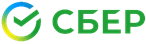 ДОПОЛНИТЕЛЬНОЕ СОГЛАШЕНИЕк Договору банковского счета _____________от «__» ___________ 2020 г.Публичное акционерное общество «Сбербанк России» (ПАО Сбербанк), именуемое в дальнейшем Банк, в лице__________________________, действующего в соответствии с Уставом Банка и на основании Доверенности _____________,  с одной стороны, и__________________________, именуемое в дальнейшем «Клиент», в лице ______________________, действующего на основании Устава, с другой стороны, при совместном упоминании «Стороны», заключили настоящее Дополнительное соглашение (далее – Дополнительное соглашение) о внесении изменений в Договор банковского счета № __________ от «___» ______________ 2020 г. (далее – Договор банковского счета) о нижеследующем:Термины и определения Банковское сопровождение – предоставление Банком на основании Дополнительного соглашения, заключенного с Клиентом, комплекса услуг по расчетному счету, имеющему специальный режим проведения расходных операций (далее – Счет), позволяющих обеспечить Контроль целевого расходования денежных средств на основании информации из поступивших Распоряжений Клиента, мониторинг расчетов, а также доведение результатов банковского сопровождения до сведения  Оператора в целях исполнения условий Сопровождаемого соглашения.Грант – денежные средства, предоставляемые Оператором на целевой и безвозмездной основе за счет средств субсидии, предоставляемой из федерального бюджета, на государственную поддержку проектов.Договор банковского счета – договор банковского счета в валюте Российской Федерации, заключенный между Банком и Клиентом, и предусматривающий открытие, ведение расчетного счета, или Договор-Конструктор, заключенный на основании заявления о присоединении, являющегося неотъемлемой частью Договора-Конструктора, надлежащим образом заполненного и подписанного Клиентом и принятого Банком.Договор-Конструктор – правила банковского обслуживания юридических лиц и индивидуальных предпринимателей (корпоративных клиентов) на публичных условиях, размещенных на официальном сайте Банка в сети Интернет по адресу: www.sberbank.ru, в соответствии с которыми любая из предусмотренных Договором-Конструктором услуг может быть предоставлена корпоративному клиенту путем подачи в Банк соответствующего заявления о присоединении по мере возникновения у корпоративного клиента соответствующей потребности (если условиями предоставления такой услуги не предусмотрено иное). Обязательным условием для заключения Договора-Конструктора является открытие корпоративному клиенту расчетного счета (базовая услуга).Дополнительное соглашение – настоящее дополнительное соглашение к Договору банковского счета, заключенное между Банком и Клиентом, на основании которого по Счету Клиента устанавливается специальный режим проведения расходных операций в соответствии с условиями настоящего дополнительного соглашения.Заявка на банковское сопровождение – перечень контрольных процедур и иные индивидуальные параметры Банковского сопровождения, установленные Оператором в Договоре с Банком на оказание услуг банковского сопровождения.Заявка на прекращение банковского сопровождения – заявка, направляемая Оператором в Банк в целях прекращения Банковского сопровождения по Сопровождаемому соглашению.            Календарный план реализации проекта – календарный план реализации Клиентом проекта, включающий мероприятия проекта на финансирование которых запланированы расходы в Смете расходов на реализацию проекта, согласованный Оператором и/или утвержденный в качестве приложения к Сопровождаемому соглашению.            Клиент – Получатель гранта.Контроль целевого расходования денежных средств – осуществляемые Банком контрольные процедуры проверки и согласования (акцепта) расходных операций по Счету. В рамках настоящего Дополнительного соглашения Банк осуществляет контроль Распоряжения, инициированного Клиентом, на соответствие условиям Сопровождаемого соглашения, в том числе Смете и Календарному плану, а также представленным Обосновывающим документам, на основании которых инициируется Распоряжение.Обосновывающие документы – контракты (договоры), счета (либо заменяющие их документы), акты приемки имущества/выполненных работ, акты приемки в эксплуатацию, накладные и/или другие документы (в том числе расчеты-обоснования, пояснения, справки, отчеты, а также выписки из бухгалтерских документов), составленные по формам, не противоречащим законодательству Российской Федерации, и подтверждающие факт установления гражданских прав и обязанностей и факт выполнения работ/услуг, связанных с исполнением Сопровождаемого соглашения.Оператор – лицо, в интересах которого осуществляется Банковское сопровождение, являющееся Оператором по Сопровождаемому соглашению, заключенному с Получателем гранта. Отчет – предоставление Оператору сведений о результатах Банковского сопровождения.Получатель гранта – лицо, заключившее с Оператором Сопровождаемое соглашение.Распоряжение – распоряжение на осуществление расходной операции по Счету (распоряжение на перевод или иной расчетный документ в рамках форм безналичных расчетов, определенных Положением Банка России от 19.06.2012 № 383-П «О правилах осуществления перевода денежных средств»), представленное Клиентом, в отношении которого Банк осуществляет контрольные процедуры проверки и принимает решение об исполнении/неисполнении расходной операции по Счету, в том числе по результатам рассмотрения представленных Обосновывающих документов.Система дистанционного банковского обслуживания (Система ДБО) – автоматизированные системы электронного документооборота (включающие в себя прием/передачу электронных документов), предоставляющие Клиенту возможность по удаленному управлению банковскими счетами, а также получению банковских услуг через сеть Интернет.Смета расходов на реализацию проекта (Смета) – документ, содержащий постатейный перечень запланированных затрат на период действия Сопровождаемого соглашения, согласованный Оператором и/или утвержденный в качестве приложения к Сопровождаемому соглашению.Сопровождаемое соглашение – Соглашение о предоставлении гранта, заключенное между Оператором и Получателем гранта, о предоставлении Гранта на реализацию проекта, во исполнение которого обеспечивается Контроль целевого расходования денежных средств по Счету, открываемому по поручению Получателя гранта, в том числе мониторинг расчетов, контроль Распоряжений на осуществление расходных операций по Счету в соответствии со специальным режимом работы Счета, а также доведение результатов Банковского сопровождения до сведения Оператора.Средства софинансирования – иные (внебюджетные, не являющиеся средствами Гранта) денежные средства (включая собственные средства Получателя гранта, средства инвесторов, заемные средства и иные), привлекаемые Получателем гранта для реализации проекта.Счет – расчетный счет, открытый в Банке Клиенту для проведения операций при исполнении Сопровождаемого соглашения, который имеет специальный режим проведения операций после заключения Дополнительного соглашения.Тарифы – устанавливаемое Банком или его филиалами ценовое предложение на услуги (услугу, набор услуг), включающее в себя ставки и условия взимания вознаграждения за услуги Банковского сопровождения.Предмет Дополнительного соглашенияПредметом настоящего Дополнительного соглашения является осуществление Банковского сопровождения по Счету Клиента:С даты заключения настоящего Дополнительного соглашения Счет является целевым и предназначен исключительно для осуществления расчетов в рамках Сопровождаемого соглашения о предоставлении гранта на финансовое обеспечение затрат на реализацию проекта №______ от «__» ________ 2020 г., заключенного между Оператором РОССИЙСКИЙ ФОНД РАЗВИТИЯ ИНФОРМАЦИОННЫХ ТЕХНОЛОГИЙ  ИНН 9710077036 ОГРН 1197700010530 и Получателем гранта ________________ ИНН ____________ ОГРН _____________. Клиент обязан информировать своих контрагентов о целевом назначении Счета с целью недопущения зачисления на Счет денежных средств, направленных на цели, отличные от указанных в пункте 2.2. настоящего Дополнительного соглашения. Банк не несет ответственности за последствия зачисления на Счет таких денежных средств.Ответственность за соответствие переводов Клиента целевому характеру Счета несет Клиент.Клиент поручает Банку осуществлять Контроль целевого расходования денежных средств по Счету на предмет:соответствия платежа условиям Сопровождаемого соглашения, на основании которого инициируется Распоряжение;соответствия представленных Клиентом Распоряжения и Обосновывающих документов, на основании которых инициируется Распоряжение, условиям Сопровождаемого соглашения;соответствия представленного Клиентом Распоряжения содержанию представленных Обосновывающих документов;соблюдения Получателем гранта Календарного плана реализации проекта;соответствия Распоряжения Смете;соответствия Распоряжения режиму Счета, установленному настоящим Дополнительным соглашением;проверки получателя средств (контрагента) на благонадежность. Клиент обязуется заключить с Банком соглашение о предоставлении услуг Системы ДБО.Клиент уполномочивает и поручает Банку предоставлять Оператору Отчеты по форме Банка. Клиент выражает согласие на предоставление Банком Оператору информации о результатах Банковского сопровождения, включая сведения, составляющие банковскую тайну, в том числе, но не ограничиваясь: о Клиенте и о Счете, информацию о платежах, в том числе об отказанных Банком платежах по Счету Клиента, копии Обосновывающих документов, полученных Банком от Клиента, о заключении / расторжении (прекращении) Дополнительного соглашения / о направлении Клиентом в Банк заявления на закрытие Счета.В настоящем Дополнительном соглашении Клиент дает Банку согласие (заранее данный акцепт) в отношении исполнения/частичного исполнения распоряжения Оператора на списание денежных средств со Счета без дополнительного распоряжения Клиента на  счет Оператора, в случае направления Оператором в Банк требования о возврате суммы Гранта в соответствии с условиями Сопровождаемого соглашения.Стороны соглашаются с тем, что специальный режим проведения расходных операций по Cчету Клиента может быть изменен либо прекращен после выполнения Клиентом своих обязательств по Сопровождаемому соглашению, путем подписания между Банком и Клиентом соответствующего дополнительного соглашения к Договору банковского счета о прекращении банковского сопровождения (по форме Банка). Подписание дополнительного соглашения к Договору банковского счета о прекращении банковского сопровождения между Банком и Клиентом возможно только после получения Банком от Оператора Заявки на прекращение банковского сопровождения и, при необходимости, соответствующего письменного подтверждения о выполнении Клиентом обязательств по Сопровождаемому соглашению в полном объеме, если иное не предусмотрено условиями Сопровождаемого соглашения.Стороны соглашаются, что по Счету могут проводиться операции, осуществляемые Клиентом только для целей исполнения Сопровождаемого соглашения. Клиент подтверждает, что заключение и исполнение Клиентом Дополнительного соглашения не противоречит условиям Сопровождаемого соглашения. Банк не уплачивает Клиенту проценты на остаток денежных средств, находящийся на Счете. Банк вправе отказать Клиенту в выполнении Распоряжений на перевод на основании пункта 11 статьи 7 Федерального закона от 07.08.2001 № 115-ФЗ «О противодействии легализации (отмыванию) доходов, полученных преступным путем, и финансированию терроризма».Банк вправе расторгнуть с Клиентом Договор банковского счета и Дополнительное соглашение на основании пункта 5.2 статьи 7 Федерального закона от 07.08.2001 № 115-ФЗ «О противодействии легализации (отмыванию) доходов, полученных преступным путем, и финансированию терроризма».Банк вправе запрашивать у Клиента документы и информацию, необходимые для исполнения требований законодательства Российской Федерации и нормативных актов о противодействии легализации (отмыванию) доходов, полученных преступным путем, и финансированию терроризма.Банк вправе предоставлять Клиенту по отдельному письменному запросу информацию в отношении контрольных процедур и иных индивидуальных параметров Банковского сопровождения, установленных Оператором в Заявке на банковское сопровождение.Банк не несет ответственность за проведение по Счету Клиента операций, не соответствующих условиям настоящего Дополнительного соглашения, в случае приостановления оказания Банком услуг Банковского сопровождения в соответствии с разделом 7 настоящего Дополнительного соглашения.Банк не несет ответственности за сбои в работе почты, Интернета, сетей связи, возникшие по не зависящим от Банка причинам и повлекшие за собой несвоевременное получение или неполучение Клиентом/Оператором уведомлений Банка.В случае совпадения последнего дня срока, предусмотренного для представления/направления информации, с официальными выходными/праздничными нерабочими днями Российской Федерации информация представляется в первый рабочий день после окончания указанных официальных выходных/праздничных нерабочих дней.Перечень и условия оказания Банком услуг по расчетно-кассовому обслуживанию определяются правилами Банка, действующими тарифами Банка и настоящим Дополнительным соглашением.Режим СчетаПо Счету допускается проведение следующих операций:зачисление безналичных денежных средств без ограничений;зачисление наличных денежных средств без ограничений;списание денежных средств без ограничений в случаях, установленных законодательством Российской Федерации, когда у Банка в соответствии с законодательством Российской Федерации отсутствует право (возможность) отказать в таком списании;перевод денежных средств со Счета на иные банковские счета Клиента в размере расходов, понесенных Клиентом за счет Средств софинансирования;оплата труда работников, денежные выплаты, связанные с предоставлением работникам гарантий и компенсаций, предусмотренных Трудовым кодексом РФ (включая оплату командировочных), представительские расходы, за исключением операций, предусмотренных подпунктами «г», «д», «е», «ж» и «з» пункта 3.2 настоящего Дополнительного соглашения, но в соответствии со Сметой Сопровождаемого соглашения;иные операции по переводу денежных средств по отдельному Обосновывающему документу, полученному от Оператора, или по согласованию, полученному от Оператора в письменной форме;оплата расходов на поставку товаров, выполнение работ, оказание услуг, предоставление результатов интеллектуальной деятельности, а также осуществления иных платежей, связанных с исполнением Сопровождаемого соглашения в пределах сумм и соответствующих статей, указанных в Смете, предоставленной Клиентом в Банк до осуществления расходной операции по Счету;уплата налогов и сборов, страховых взносов в Пенсионный фонд Российской Федерации, Фонд социального страхования Российской Федерации, Федеральный фонд обязательного медицинского страхования и иных обязательных платежей в бюджетную систему Российской Федерации, установленных законодательством Российской Федерации, связанных с исполнением Сопровождаемого соглашения в пределах сумм и соответствующих статей, указанных в Смете;возврат зачисленных на Счет денежных средств в связи с ошибкой плательщика либо кредитной организации при предоставлении Клиентом заявления на возврат денежных средств на банковский счет, с которого указанные денежные средства поступили; или возврат собственных денежных средств Клиента на банковский счет, с которого указанные денежные средства поступили, в сумме, не превышающей ранее зачисленную на данный Счет, при условии согласования Оператором;перевод (возврат) денежных средств со Счета на счет(-а) Оператора, а также в случае направления Оператором в Банк требования о возврате суммы Гранта в соответствии с условиями Сопровождаемого соглашения.  По Счету не допускается совершение следующих операций:предоставление ссуд, займов, кредитов;возврат сумм займов, кредитов и процентов по ним;перевод денежных средств физическим лицам, за исключением переводов, предусмотренных подпунктом «д» пункта 3.1 настоящего Дополнительного соглашения;оплата премий и иных выплат, имеющих поощряющий характер (включая оплату работы в выходные и праздничные дни), работникам Клиента, состоящим с ним в трудовых отношениях и гражданско-правовых отношениях;оплата услуг физических лиц, привлекаемых для целей реализации проекта по договорам гражданско-правового характера; оплата добровольного медицинского страхования физических лиц;оплата питания, а также расходов на мобильную связь работников Клиента;оплата за обучение работников Клиента;уплата платежей за оказанные услуги, выполненные работы на счета государственных и муниципальных органов и учреждений;операции, связанные с формированием уставного (складочного) капитала других юридических лиц;операции, связанные с осуществлением благотворительной деятельности и внесением пожертвований;покупка ценных бумаг (в том числе векселей); покупка иностранной валюты, включая переводы с конверсией, за исключением платежей на покупку иностранной валюты в целях исполнения Сопровождаемого соглашения;перевод денежных средств лицам, зарегистрированным за пределами Российской Федерации (иностранным контрагентам), за исключением расчетов с иностранными контрагентами, прямо предусмотренными Сопровождаемым соглашением и/или при наличии письменного согласия от Оператора;приобретение драгоценных металлов, драгоценных камней и монет из драгоценных металлов;размещение денежных средств в Банке в виде поддержания неснижаемого остатка, размещение денежных средств на вкладах (депозитах), а также в иные финансовые инструменты;исполнение договора об уступке (переуступке) права требования; осуществление взаимозачетов;перевод денежных средств на иные счета Клиента, за исключением случаев, установленных пунктом 3.1. настоящего Дополнительного соглашения;операции с использованием бизнес-карт;осуществление операций с использованием электронных денежных средств и криптовалют;списание денежных средств на иные счета Клиента, кроме случаев, указанных в п.п. «г» п.3.1. настоящего Дополнительного соглашения;списание денежных средств на приобретение, строительство и ремонт объектов (в том числе производство неотделимых улучшений) недвижимости (зданий, помещений и иных объектов), в том числе используемых в рамках реализации проекта;списание денежных средств в оплату аренды помещений, необходимых для реализации проекта;списание денежных средств на осуществление проектно-изыскательских работ;списание денежных средств на проведение научных и аналитических исследований;списание денежных средств на приобретение транспортных средств;списание денежных средств на страхование объектов, используемых в рамках реализации работ, включая страхование оборудования и транспортных средств;списание денежных средств на получение сертификатов и лицензий, необходимых для использования оборудования, приобретаемого (приобретенного) для целей реализации проекта;списание денежных средств в счет оплаты участия и подготовки к участию в выставках, конференциях, семинарах, включая подготовку и изготовление рекламных и презентационных материалов;списание денежных средств в счет оплаты проведения маркетинговых исследований;списание денежных средств в счет оплаты создания сайтов для размещения в информационно-коммуникационной сети Интернет;списание денежных средств на уплату вознаграждения, комиссий Банку;списание денежных средств на оплату расходов, не предусмотренных Сметой и/или Календарным планом реализации проекта.Банк не контролирует назначение зачисляемых на Счет денежных средств.Выпуск бизнес-карт к Счету не допускается. Бизнес-карты, выпущенные к Счету на момент подписания настоящего Дополнительного соглашения, подлежат блокировке Банком, а Счет – отключению от функции проведения расчетов с использованием бизнес-карт.Услуги инкассации по Счету не осуществляются. Соглашения к Договору банковского счета о выдаче Клиенту наличных денежных средств по чеку через кассово-инкассаторские центры Банка (КИЦ Банка), а также договоры на доставку денежной наличности Банка России, заключенные на момент подписания настоящего Дополнительного соглашения, подлежат расторжению.Порядок применения специальных контрольных процедурСтороны установили, что обслуживание счета осуществляется Банком в соответствии с настоящим Дополнительным соглашением, в котором устанавливается специальный режим проведения расходных операций по Счету в форме контроля и акцепта Распоряжений Клиента.Для исполнения Распоряжения Клиент представляет в Банк Обосновывающие документы. Банк не вправе принимать и исполнять Распоряжение Клиента, с которым не представлены Обосновывающие документы. В целях исключения различного толкования под датой получения Банком Обосновывающих документов и Распоряжения понимается дата, в которую Банком получен полный комплект документов, необходимый для проведения процедуры контроля, который включает в себя Обосновывающие документы и Распоряжение Клиента.Обосновывающие документы в виде сканированных образов оригиналов документов формируются и передаются в Банк в электронном виде посредством Системы ДБО. Ответственность за соответствие копий (сканированных образов) документов их оригиналам несет Клиент.Банк проводит анализ предоставляемых Клиентом Обосновывающих документов не позднее 1 (Одного) рабочего дня после их получения от Клиента (не считая дату получения). Банк имеет право запросить у Клиента, а Клиент обязан предоставить Банку, пояснения по планируемым переводам, дополнительные справки и отчеты.Отрицательными результатами Контроля целевого расходования денежных средств со Счета являются следующие:непредставление и/или неполное представление Клиентом Банку Обосновывающих документов вместе с Распоряжением;превышение суммы, указанной в Распоряжении, в том числе с учетом ранее исполненных Банком платежей, над суммой Сопровождаемого соглашения и/или суммой счета на оплату аванса или выполненных (поставленных) работ (товаров, услуг) и/или иных представленных Обосновывающих документов;несоответствие оплачиваемых товаров, работ/услуг (с учетом информации, указанной в представленных Обосновывающих документах) целям Сопровождаемого соглашения, актам и иной предоставленной Банку документации, содержащей информацию о приобретаемых материалах, оборудовании, услугах;несоответствие Распоряжения содержанию представленных Обосновывающих документов;нарушение Клиентом Календарного плана реализации проекта;несоответствие Распоряжения Смете; несоответствие Распоряжения режиму Счета, установленному условиями настоящего Дополнительного соглашения.По результатам проверки Банк:при отсутствии замечаний к Распоряжению и/или Обосновывающим документам согласовывает (акцептует) Распоряжение Клиента;при выявлении замечаний к Распоряжению и/или Обосновывающим документам запрашивает пояснения у Клиента по выявленным замечаниям в порядке, предусмотренном пунктом 4.4. настоящего Дополнительного соглашения, либо не исполняет (не акцептует) Распоряжение, отказывает в переводе денежных средств и возвращает (аннулирует) Распоряжение Клиенту с указанием причины отказа.Банк информирует Клиента с использованием Системы ДБО об исполнении/неисполнении Распоряжений в день принятия решения по Распоряжению с обоснованием причины несогласования (при наличии несогласованных переводов), в том числе, с указанием непредставленных для проведения платежа Обосновывающих документов.Банк не контролирует и не несет ответственности за проверку достоверности, не рассматривает и не осуществляет проверки подлинности документов Клиента, обосновывающих перевод.Банк не несет ответственности за отказ в приеме к исполнению Распоряжений, а также любые задержки в исполнении Распоряжений, если такой отказ или задержка осуществляются в соответствии с условиями настоящего Дополнительного соглашения.Эскалация решения о согласовании платежей на ОператораНастоящим разделом Дополнительного соглашения Стороны предусматривают следующий порядок направления Банком Распоряжений на согласование (акцепт) Оператору.При наличии у Банка затруднений в определении целевого характера расходования денежных средств со Счета, Банк направляет письменный запрос в адрес Оператора о возможности согласования планируемого перевода.Обмен информацией между Банком и Оператором осуществляется посредством Системы ДБО или иным, дополнительно согласованным с Банком способом.Распоряжения на сумму, превышающую 100 000 (Сто тысяч) рублей с учетом НДС, всегда согласовываются с Оператором (независимо от положительного или отрицательного результата Контроля целевого расходования денежных средств со Счета). Оператор не позднее 3 (Трех) рабочих дней, следующих за днем направления Банком соответствующего запроса (при этом под временем окончания рабочего (операционного) дня понимается 18:00 Московского времени), направляет письменное уведомление о согласовании Распоряжения, либо об отказе в согласовании.До получения ответа от Оператора о согласовании / несогласовании Распоряжения в порядке, предусмотренном настоящим разделом Дополнительного соглашения, Распоряжение Клиента не считается прошедшим процедуру приема к исполнению, и Банк не несет ответственности за возможные негативные последствия просрочки совершения платежей.При получении письменного уведомления от Оператора о согласовании или несогласовании платежа, Банк исполняет Распоряжение или отказывает в исполнении Распоряжения в соответствии с решением Оператора: в случае согласования платежа Оператором в предусмотренный срок Банк исполняет Распоряжение Клиента в срок не позднее 1 (Одного) рабочего дня с даты получения Банком письменного уведомления от Оператора;в случае несогласования платежа Оператором / неполучения в предусмотренный срок письменного уведомления от Оператора / получения ответа, не содержащего однозначного решения Оператора о согласовании или несогласовании Распоряжения, Банк отказывает Клиенту в проведении операции по Распоряжению с указанием причины отказа.В случае необходимости получения Банком согласования у Оператора в порядке, предусмотренном настоящим разделом Дополнительного соглашения, срок информирования Клиента о приеме к исполнению Распоряжения увеличивается на соответствующее количество дней.Проверка получателя средств (контрагента) на благонадежность6.1. При осуществлении Контроля целевого расходования денежных средств по Счету Банк осуществляет проверку на наличие негативной информации о благонадежности получателя денежных средств (контрагента) с использованием следующих открытых информационных ресурсов (в совокупности):Электронный сервис ФНС России «Прозрачный бизнес» в информационно-телекоммуникационной сети «Интернет» путем направления запроса на сайте http://pb.nalog.ru (или с использованием иного информационного ресурса ФНС России, действующего на дату запроса Банка);Электронный сервис ФНС России «Сведения о юридических лицах, имеющих задолженность по уплате налогов и/или не представляющих налоговую отчетность более года» в информационно-телекоммуникационной сети «Интернет» путем направления запроса на сайте http://service.nalog.ru (или с использованием иного информационного ресурса ФНС России, действующего на дату запроса Банка);Электронный сервис Федерального казначейства «Сведения из реестра недобросовестных поставщиков (подрядчиков, исполнителей) и реестра недобросовестных подрядных организаций» в информационно-телекоммуникационной сети «Интернет» путем направления запроса на сайте Единой информационной системы (ЕИС) в сфере закупок http://zakupki.gov.ru (или с использованием иной ЕИС, действующей на дату запроса Банка);Аналитическая система «СПАРК-Интерфакс».6.2.В случае выявления в ходе проверки негативной информации/сведений в отношении получателя денежных средств (контрагента), Банк эскалирует решение о согласовании платежа на Оператора в порядке, предусмотренном в разделе 5 настоящего Дополнительного соглашения.Стоимость услуг по Дополнительному соглашениюВознаграждение Банка за предоставление услуг Банковского сопровождения определяется Тарифами и составляет ________ (_________ тысяч) рублей в месяц по Сопровождаемому соглашению, включая НДС, по ставке в соответствии с действующим законодательством Российской Федерации о налогах и сборах. Подписывая настоящее Дополнительное соглашение, Клиент дает согласие Банку списывать плату за услуги Банковского сопровождения с расчетного счета Клиента, открытого в Банке (с учетом соблюдения режима совершения расходных операций по счету), в соответствии с положениями настоящего раздела Дополнительного соглашения.Оплата услуг Банка по Дополнительному соглашению производится:путем списания Банком денежных средств с расчетного счета Клиента, открытого в Банке (реквизиты указываются в разделе 9 Дополнительного соглашения), без дополнительного распоряжения Клиента в полном объеме не позднее 30 (Тридцати) календарных дней по окончании каждого отчетного периода. Отчетным периодом в целях оплаты вознаграждения Банка является календарный месяц.в случае не указания счета для оплаты услуг Банка или при отсутствии денежных средств на счете, указанном в разделе 9 Дополнительного соглашения, в сумме, достаточной для оплаты вознаграждения, комиссия списывается Банком с любых банковских счетов Клиента (с учетом соблюдения режима совершения расходных операций с указанных счетов), открытых в Банке в рублях и/или в иностранной валюте (по курсу Банка на дату совершения операции), в сумме, необходимой для погашения задолженности по комиссии, без дополнительного распоряжения Клиента в порядке расчетов по инкассо.при отсутствии денежных средств на банковских счетах, открытых в Банке, Клиент обязуется обеспечить оплату услуг Банка со своих иных счетов либо со счетов третьих лиц в срок не позднее 5 (Пяти) рабочих дней с даты получения счета на оплату, выставленного Банком.Плата за неполный месяц обслуживания (месяц начала/окончания оказания услуг Банковского сопровождения) взимается как за полный в размере тарифа, установленного настоящим разделом Дополнительного соглашения.Услуги Банка не подлежат оплате в случае если за отчетный период / на дату прекращения оказания услуг по настоящему Дополнительному соглашению оказание услуг Банковского сопровождения в рамках Сопровождаемого соглашения фактически не производилось. Фактом предоставления услуги в отчетном периоде (включая неполный месяц обслуживания) является одна и более расходная операция по Счету, инициированная Клиентом в рамках Сопровождаемого соглашения, принятого на обслуживание.Счет-фактура выставляется в порядке и сроки, установленные действующим законодательством Российской Федерации.Датой исполнения обязательств по оплате услуг Банка по настоящему Дополнительному соглашению считается:дата списания денежных средств с расчетного счета Клиента, открытого в Банке; и/илидата поступления денежных средств на корреспондентский счет Банка / счет межфилиальных расчетов / внутрибанковский счет, указанный в счете на оплату, выставленном Банком. В случае отсутствия оплаты (неполной оплаты) вознаграждения Банка за предоставление услуг Банковского сопровождения в рамках настоящего Дополнительного соглашения, предоставление услуг может быть приостановлено Банком (с предварительным письменным уведомлением Банком Оператора) до полного исполнения обязательств по оплате услуг Банка по настоящему Дополнительному соглашению. В случае приостановления оказания Банком услуг Банковского сопровождения в связи с отсутствием оплаты (неполной оплаты) вознаграждения Банка по настоящему Дополнительному соглашению, Банк не осуществляет Контроль целевого расходования денежных средств по Счету Клиента, предусмотренный условиями Дополнительного соглашения. В этом случае Банк осуществляет обслуживание Счета Клиента в соответствии с условиями Договора банковского счета без учета ограничений, предусмотренных специальным режимом работы Счета, и обязанностей Банка в рамках настоящего Дополнительного соглашения.Стороны соглашаются, что положения настоящего раздела Дополнительного соглашения не распространяются на тарифы за расчетно-кассовое обслуживание Счета Клиента, а также любые иные комиссии и вознаграждения Банка по продуктам и услугам, не относящиеся к услугам Банковского сопровождения.Вступление в силу Дополнительного соглашения,порядок изменения и расторженияДополнительное соглашение вступает в силу с даты его подписания Сторонами и действует полного исполнения Сторонами своих обязательств.Датой подписания Дополнительного соглашения на бумажном носителе является дата его подписания обеими Сторонами.При оформлении Дополнительного соглашения в виде электронного документа Дополнительное соглашение считается заключенным после его подписания усиленными квалифицированными электронными подписями уполномоченных представителей Сторон с использованием Системы ДБО. Дополнительное соглашение в виде электронного документа подписывается сначала уполномоченным представителем Банка, после чего Дополнительное соглашение направляется на подпись уполномоченному представителю Клиента. При соблюдении данной процедуры датой подписания Дополнительного соглашения в виде электронного документа является дата его подписания усиленной квалифицированной электронной подписью уполномоченного представителя Клиента, результат проверки которой отражен в протоколе передачи документов в электронном виде.Настоящее Дополнительное соглашение, оформленное в виде электронного документа, имеет равную юридическую силу с Дополнительным соглашением, оформленным на бумажном носителе, подписанным собственноручными подписями уполномоченных представителей Сторон с проставлением оттиска печати Сторон Дополнительного соглашения, и является неотъемлемой частью Договора банковского счета.Все изменения и дополнения к Дополнительному соглашению подлежат согласованию с Оператором и являются действительными, если они совершены в письменной форме/в виде электронного документа путем подписания единого документа уполномоченными представителями обеих Сторон, в том числе усиленной квалифицированной электронной подписью.Для прекращения Банковского сопровождения при наступлении обстоятельств, указанных в настоящем Дополнительном соглашении, Сторонами оформляется дополнительное соглашение к Договору банковского счета Клиента.Во всем остальном, что не указано в настоящем Дополнительном соглашении, действуют условия Договора банковского счета. В случае расхождения между положениями Договора банковского счета и настоящего Дополнительного соглашения, преимущественную силу имеют положения настоящего Дополнительного соглашения.Адреса и реквизиты Сторон                     БЛАНК «ЗАЯВЛЕНИЕ О ЗАРАНЕЕ ДАННОМ АКЦЕПТЕ ПО ТРЕБОВАНИЯМ ПОЛУЧАТЕЛЕЙ СРЕДСТВ» В Операционное подразделение № __________________________________________   (наименование филиала Банка)ПАО Сбербанк    ЗАЯВЛЕНИЕ № ______о заранее данном акцепте по требованиям получателей средствУсловия акцепта по настоящему Заявлению:* При указании значения «да»:Платежное требование подлежит частичному исполнению (в сумме доступного остатка по банковскому счету плательщика), далее платежное     требование помещается в очередь не исполненных в срок документов (картотека № 2) и исполняется по мере поступления денежных средств в порядке очередности, установленной законодательством РФ.При указании значения «нет»:Платежное требование не подлежит исполнению в случае, если суммы остатка денежных средств на банковском счете недостаточно для исполнения  платежного требования. Платежное требование помещается в очередь ожидающих акцепта распоряжений (картотека № 1) и подлежит акцептованию плательщиком денежных средств в течение срока, установленного для акцепта.   ПОДПИСИ2		___________________	____________________________________  (подпись)                                                                (Ф.И.О)			______________________	___________________________________________(подпись)                                                                  (Ф.И.О)м.п.ОТМЕТКИ БАНКАПринято к исполнению «______» _________________ 20____ года.Дополнительная информация (при необходимости)____________________________________________________Ответственный сотрудник Банка ______________________		________________________________                                                                                      (подпись)			                                                  (Ф.И.О)ФОРМА СПРАВКИ О ГАРАНТИЯХ (абзац 4 п.п. «а» п.5.1.3. Конкурсной документации)Начало формы справкиБЛАНК ОРГАНИЗАЦИИ_____ декабря 2020 № ______РОССИЙСКИЙ ФОНД РАЗВИТИЯ ИНФОРМАЦИОННЫХ ТЕХНОЛОГИЙ	 ИНФОРМАЦИОННОЕ ПИСЬМОНастоящим письмом организационно-правовая форма «Наименование организации» (далее – Победитель конкурсного отбора) подтверждает, что на дату направления документов:− Победитель конкурсного отбора не находится в процессе реорганизации или ликвидации;− в отношении Победителя конкурсного отбора не возбуждено производство по делу о несостоятельности (банкротстве) в соответствии с законодательством Российской Федерации о несостоятельности (банкротстве);− в отношении Победителя конкурсного отбора не введены процедуры банкротства, его деятельность не приостановлена в порядке, предусмотренном законодательством Российской Федерации;− отсутствуют обстоятельства, в силу которых руководитель организации - Победителя конкурсного отбора в соответствии с требованиями законодательства о несостоятельности (банкротстве) обязан обратиться в арбитражный суд с заявлением о признании организации банкротом;− Победитель конкурсного отбора не являлся получателем средств из федерального бюджета и (или) бюджета субъекта Российской Федерации, включая гранты, предоставляемые институтами развития за счет средств субсидии, в целях реализации «Наименование проекта»;− не имеет действующих и (или) завершенных выполнением соглашений о получении других мер поддержки за счет средств федерального бюджета и (или) бюджета субъекта Российской Федерации в целях реализации «Наименование проекта»;− Победитель конкурсного отбора зарегистрирован на территории Российской Федерации в соответствии с законодательством Российской Федерации;− отсутствуют вступившие в законную силу неисполненные решения суда, арбитражного суда или третейского суда, срок исполнения по которым наступил, о взыскании с Победителя конкурсного отбора денежных средств в суммарном объеме, превышающем десять процентов размера гранта;− у Победителя конкурсного отбора отсутствуют документы, являющиеся основанием для списания денежных средств с грантового счета, наложения ареста на находящихся на нем денежных средств;- Победитель не имеет неисполненной обязанности по уплате налогов, сборов, страховых взносов, пеней, штрафов и процентов, подлежащих уплате в соответствии с законодательством Российской Федерации о налогах и сборах. (прилагается справка налогового органа (код по КНД 1120101, 116080, 116081)  «Наименование должности Единоличного исполнительного органаПобедителя конкурсного отбора»_           _______________________   _____Фамилия ИО________                                                                                  (подпись)МП(Место печати)Конец формы информационного письмаБЛАНК ОРГАНИЗАЦИИВ Российский фонд развития информационных технологийИНФОРМАЦИОННАЯ КАРТАРуководитель организации                 ____________(подпись)__________________ /ФИО/                                                              М.П.«___» декабря 2020 года.г._______________________________________ 20__г.Банк: ПАО СбербанкМесто нахождения: г. МоскваАдрес: 117997, Москва, ул. Вавилова, 19Наименование операционного подразделения ПАО Сбербанк:________________________
______________________________________________Местонахождение операционного подразделения ПАО Сбербанк:________________________ ______________________________________________Реквизиты:_____________________________________
__________________________________________________________________________________________________________________________________________(должность уполномоченного представителя  Банка)______________________  (________________________ )                   (подпись)                                    (фамилия, и.о.) м.п. Клиент: ____________________________________________(название организации, предприятия, учреждения)_____________________________________________________Место нахождения:  _____________________________Адрес:_________________________________________________________________________________________Почтовый адрес (для получения от Банка корреспонденции):____________________________________________________________________________________Реквизиты:_________________________________________Платежные реквизиты для оплаты услуг Банка по настоящему Договору__________________________________________________________________________________________________________________________________Платежные реквизиты для выставления требованийна оплату услуг Банка по настоящему Договору: р/с__________________________,БИК______________, к/с___________________________, Наименование банка: ______________________________ ________________________________________________.тел. главного бухгалтера _____________________________тел. исполнительного органа__________________________Адрес электронной почты Клиента (e-mail):1. ________________________________________________2. ________________________________________________(указывается печатными буквами)__________________________________________________ (должность уполномоченного представителя Клиента)_________________________  (_________________________ )                       (подпись)                                        (фамилия, и.о.)
м.п. ___________"___" _________20__ годаОт Банка:Место нахождения: ______________________________Адрес:_______________________________Почтовый адрес:_______________________________Реквизиты: ___________________________________(должность уполномоченного представителя Банка)От Клиента:Место нахождения: ______________________________Адрес:_______________________________Почтовый адрес:_______________________________Реквизиты: ___________________________________(должность уполномоченного представителя Клиента)__________________ (_________________)               (подпись)             (фамилия, и.о.)м.п.__________________ (_________________)              (подпись)              (фамилия, и.о.)м.п.г. _______________  «___» ________________ 20__ г.Наименование валютыНомер банковского счетарубльБанк:Клиент:ПАО СбербанкДата1 Заявления __ __.__ __.__ __ __ __Плательщик ИНН (КИО) плательщика__ __ __ __ __ __ __ __ __ __ __ __Номер счета плательщика__ __ __ __ __ __ __ __ __ __ __ __ __ __ __ __ __ __ __ __Дата1 начала действия Заявления__ __.__ __.__ __ __ __Дата1 окончания действия Заявления__ __.__ __.__ __ __ __Вид распоряженияПлатежное требованиеПолучатель средствИНН (КИО) получателя средств__ __ __ __ __ __ __ __ __ __ __ __Номер счета получателя средств__ __ __ __ __ __ __ __ __ __ __ __ __ __ __ __ __ __ __ __Обязательство плательщика  оплата за электроэнергию оплата телефонных услуг оплата за поставку газа оплата за водоснабжение ______________________№ договораДата1 договора__ __.__ __.__ __ __ __Сумма акцепта /порядок ее определенияСумма акцепта прописью (заполняется при указании Суммы акцепта)Возможность частичного исполнения* да нетЛицо, уполномоченное на подписание Соглашения (ФИО, реквизиты документов, подтверждающих полномочия)Лицо, ответственное за взаимодействие с оператором (руководитель проекта) (ФИО, телефон, электронная почта, реквизиты документов, подтверждающих полномочия)Лицо, ответственное за формирование и исполнение сметы проекта (бухгалтер, внутренний аудитор или финансовый руководитель проекта) (ФИО, телефон, электронная почта, реквизиты документов, подтверждающих полномочия)Лицо, уполномоченное на подписание отчетности, подтверждающих документов и актов проверки деятельности со стороны получателя гранта (ФИО, телефон, электронная почта, реквизиты документов, подтверждающих полномочия)